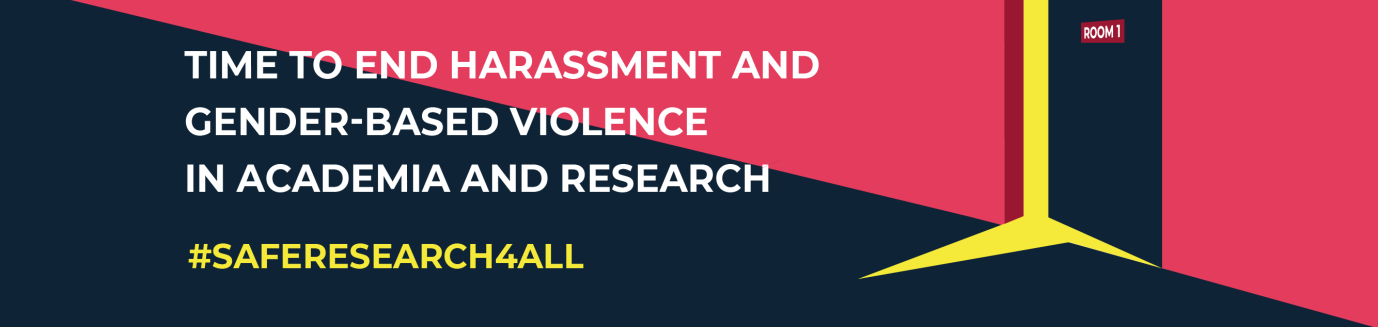 UniSAFE - Ending Gender Based Violence (GBV)UniSAFE - Ending Gender Based Violence (GBV) је европски интер-универзитетски пројекат, који има за циљ искорењивање родно заснованог насиља у универзитетским срединама и научно-истраживачким организацијама. Пројекат је почео 9. фебруара 2021. године, а током наредне три године, пројектне активности ће се водити широм Европе и укључиће истраживаче, студенте, заинтересоване стране и доносиоце одлука. Пројекат ће анализирати различите механизме родно заснованог насиља, као и његове друштвене детерминанте на три различита нивоа, користећи холистички модел истраживања:Стопа родно заснованог насиља ће бити анализирана путем података прикупљених онлајн упитником између 45 партнерских организација (микро ниво).Добијени одговори  ће даље бити обрађивани путем података прикупљених детаљним студијама случаја, интервјуима и стратешким мапирањем истраживачких организација у 15 држава чланица (мезо ниво).Правни и политички оквири ће бити испитани кроз опсежно мапирање од стране националних стручњака у 27 европских и 3 придружене државе (макро ниво).Овакав  план истраживања ће пружити бољи увид у  постојеће проблеме, помоћи ће у одређивању тренутних и будућих приоритети и резултираће оперативним алатом и препорукама за смањење родно заснованог насиља у европском академском окружењу. Пројекат спроводи девет партнерских институција, а Универзитет у Београду има статус екстерног партнера.Чланови  UniSAFE конзорцијума су:European Science Foundation, France, https://www.esf.org (koordinator)Örebro University, Sweden, https://www.oru.se/english/GESIS - Leibniz Institute for the Social Sciences, Germany, https://www.gesis.org/en/homeYellow Window, Belgium, https://yellowwindow.eu/Universidad Complutense de Madrid, Spain, https://www.ucm.esInstitute of Sociology of the Academy of Sciences of the Czech Republic, https://www.soc.cas.cz/enLithuanian Centre for Social Sciences, Lithuania, https://www.lstc.lt/en/mainpage/Jagiellonian University, Poland, https://en.uj.edu.pl/en_GB/start/Oxford Brookes University, UK, https://www.brookes.ac.ukТренутно 47 универзитета и истраживачких организација има статус партнера на  пројекту, а један од њих је и Универзитет у Београду, https://www.bg.ac.rs;  https://www.bg.ac.rs/en• University of Namur (BE)• University of Ghent (BE)• University of Liège (BE)• Institute of Czech Literature Czech Academy of Sciences (CZ)• University of Ostrava (CZ)• University of West Bohemia (CZ)• Tampere University (FI)• University of Helsinki (FI)• University of Lapland (FI)• CNRS (FR)• International Space University (FR)• University of Paris-Est Créteil (FR)• University of Cologne (DE)• Technical University of Dresden (DE)• Forschungszentrum Jülich (Helmholtz Association) (DE)• University of Lübeck (DE)• FH Aachen (DE)• University of Akureyri (IS)• Reykjavik University (IS)• University of Iceland (IS)• TU Dublin (IE)• Maynooth University (IE)• University of Cagliari (IT)• Consiglio Nazionale delle Ricerche (IT)• University of Turin (IT)• Vilnius Art Academy (LT)• Vilnius University (LT)• Kaunas University of Technology (LT)• Wrocław University of Environmental and Life Sciences (PL)• Nicolaus Copernicus University in Toruń (PL)• Institute of Nuclear Physics (PL)• University of Warsaw (PL)• Union University (RS)• University of Belgrade (RS)• University of Novi Sad (RS)• University of the Basque Country (ES)• University of Granada (ES)• University Jaume I (ES)• University of Deusto (ES)• University of Gävle (SE)• Halmstad University (SE)• University West (SE)• Middle East Technical University (TR)• Ozyegin University (TR)• Sabanci University (TR)• University of Warwick (UK)• Babraham Institute (UK)• Brunel University (UK)Резултати пројекта ће бити преточени у конкретне препоруке и алате које ће све заинтересоване стране моћи да употребе да би смањиле родно засновано насиље у високошколским и другим научним организацијама.За више информација посетите званичну интернет страницу https://unisafe-gbv.eu/